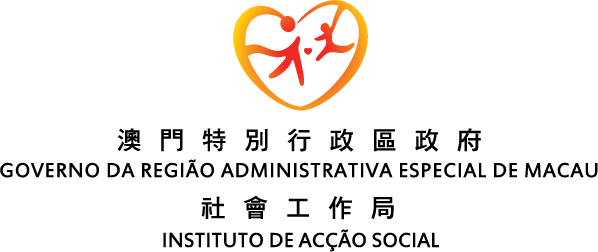 社會服務人員專業發展計劃民間機構社會服務人員持續進修與業界交流津助項目年終確認金額結算報告（按照《社會服務人員專業發展計劃 - 民間機構社會服務人員持續進修與業界交流津助項目申請指引》規定，本報告應在執行活動年度的翌年1月10日前呈交社會工作局）申請單位名稱：___________________________________________________________________　　__________年全年津助項目結算註：1.倘全年沒有舉辦任何活動，則於津助項目第1欄及年度納入津助金額的總數之欄位填寫0；　　2.不須填寫已取消開辦而不涉及任何津助的活動。                                                                社團 / 機構負責人簽署：	 	   姓名：		   職稱：	社團 / 機構印鑑：　　　　　　　　　         遞交日期：	 __________年全年最高預算津助金額MOP__________年津助項目培訓津助類別填寫第I類或第II類_____年度納入津助金額（按納入津助通知公函內的納入津助金額填寫）MOP 1. 2. 3.4.總數此欄由社工局填寫本年度全年最高預算津助金額(a)MOP本年度已預先發放之全年最高預算津助金額(b)MOP本年度納入津助金額(c)MOP年度結算後：當c > b, 社工局需追補發放津助金額 (= c-b, “c-b必須≦ a-b＂)當c < b, 申請單位需退回津助金額 (= b-c)總數年度結算後：當c > b, 社工局需追補發放津助金額 (= c-b, “c-b必須≦ a-b＂)當c < b, 申請單位需退回津助金額 (= b-c)本局需追補金額 / 申請單位需退回金額 (刪去不適用之文字) 本局需追補金額 / 申請單位需退回金額 (刪去不適用之文字) 本局需追補金額 / 申請單位需退回金額 (刪去不適用之文字) 本局需追補金額 / 申請單位需退回金額 (刪去不適用之文字) MOP 